ประกาศองค์การบริหารส่วนตำบลทุ่งกระตาดพัฒนาเรื่อง  ประกาศใช้แผนพัฒนาบุคลากร ประจำปีงบประมาณ พ.ศ. 2564 – 2566---------------------------------		ประกาศคณะกรรมการพนักงานส่วนตำบลจังหวัดบุรีรัมย์ เรื่อง หลักเกณฑ์และเงื่อนไขเกี่ยวกับการบริหารงานบุคคลขององค์การบริหารส่วนตำบล  ลงวันที่  24 ตุลาคม 2545  และที่แก้ไขเพิ่มเติมถึงปัจจุบัน กำหนดให้องค์การบริหารส่วนตำบล จัดทำแผนพัฒนาพนักงานส่วนตำบล เพื่อเป็นกรอบกำหนดทิศทางการพัฒนา พนักงานส่วนตำบล  ลูกจ้างประจำ และพนักงานจ้าง ในสังกัด ในห้วงระยะเวลา 
3  ปี ประกอบกับแผนพัฒนาบุคลากร ประจำปีงบประมาณ พ.ศ. 2561 – 2563  ขององค์การบริหาร    ส่วนตำบลทุ่งกระตาดพัฒนา จะสิ้นสุดลงในวันที่  30 กันยายน  2563		เพื่อให้การบริหารงานบุคคลขององค์การบริหารส่วนตำบล เป็นไปด้วยความเรียบร้อย และองค์การบริหารส่วนตำบลทุ่งกระตาดพัฒนา มีแผนพัฒนาพนักงานส่วนตำบล  ใช้ในการพัฒนาบุคลากรอย่างต่อเนื่อง จึงอาศัยอำนาจตามความนัยมาตรา 15 และ 25 วรรคท้าย แห่งพระราชบัญญัติระเบียบบริหารงานบุคคลส่วนท้องถิ่น พ.ศ. 2542 และมติคณะกรรมการพนักงานส่วนตำบลจังหวัดบุรีรัมย์ ในการประชุมครั้งที่ 8/2563 เมื่อวันที่ 27 สิงหาคม 2563  จึงประกาศใช้แผนพัฒนาบุคลากรขององค์การบริหารส่วนตำบล   ทุ่งกระตาดพัฒนา ดังนี้1. ประกาศฉบับนี้เรียกว่า ประกาศองค์การบริหารส่วนตำบลทุ่งกระตาดพัฒนา  เรื่อง  ประกาศใช้แผนแผนพัฒนาบุคลากร  ประจำปีงบประมาณ พ.ศ. 2564 – 2566 2. ประกาศฉบับนี้มีผลบังคับใช้ตั้งแต่  1  ตุลาคม  2563 เป็นต้นไป	 	ประกาศ   ณ   วันที่  31 สิงหาคม  พ.ศ. 2563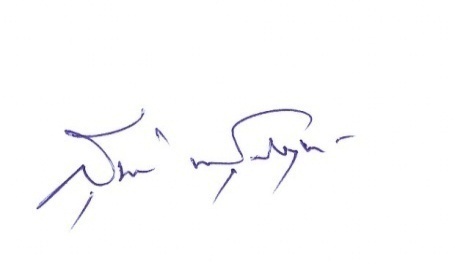                  (นายสุชาติ  พันธุ์สัมฤทธิ์)               นายกองค์การบริหารส่วนตำบลทุ่งกระตาดพัฒนา